Документ предоставлен КонсультантПлюс
Нужно ли потребителю соблюдать претензионный порядок урегулирования спора?Когда соблюдение претензионного порядка обязательноОговорка о необходимости соблюдения досудебного порядка урегулирования спора, как правило, содержится в отраслевом законе, регулирующем оказание тех или иных услуг. Обязательный претензионный порядок предусмотрен, в частности, в следующих случаях (п. п. 3, 33 Постановления Пленума Верховного Суда РФ от 22.06.2021 N 18):неисполнение или ненадлежащее исполнение оператором связи обязательств, вытекающих из договора об оказании услуг связи (п. 4 ст. 55 Закона от 07.07.2003 N 126-ФЗ);претензии, связанные с перевозкой груза, пассажира, багажа в зависимости от вида транспорта или связанные с буксировкой буксируемого объекта внутренним водным транспортом (п. 1 ст. 797 ГК РФ; п. 3 ст. 124 ВК РФ; п. 1 ст. 161 КВВТ РФ; ч. 2 ст. 39 Закона от 08.11.2007 N 259-ФЗ; ст. 120 Закона от 10.01.2003 N 18-ФЗ);претензии по качеству туристского продукта в отношении туроператоров (ч. 2 ст. 10 Закона от 24.11.1996 N 132-ФЗ);требование потребителя финансовых услуг к финансовой организации, взаимодействующей в установленном порядке с финансовым уполномоченным (например, к страховой организации для получения страхового возмещения в рамках ОСАГО или имущественные требования в размере не более 500 тыс. руб., вытекающие из договора добровольного страхования имущества) (ч. 1 ст. 15 Закона от 04.06.2018 N 123-ФЗ; п. п. 84 - 86 Постановления Пленума Верховного Суда РФ от 25.06.2024 N 19).В последнем случае необходимо сначала обратиться в финансовую организацию с заявлением, содержащим требование об исполнении обязательства (если из НПА или договора следует необходимость обращения с таким заявлением), затем с заявлением о восстановлении нарушенного права, а после, при соблюдении определенных условий, - к финансовому уполномоченному (ч. 1, 1.1 ст. 16, п. 1 ч. 1 ст. 28 Закона N 123-ФЗ; п. 1 ст. 16.1 Закона от 25.04.2002 N 40-ФЗ).Кроме того, соблюдение досудебного порядка урегулирования спора обязательно, если потребитель намерен изменить или расторгнуть договор (п. 2 ст. 452 ГК РФ; п. 60 Постановления Пленума Верховного Суда РФ N 6, Пленума ВАС РФ N 8 от 01.07.1996; п. 3 Постановления Пленума Верховного Суда РФ N 18).В случае одностороннего отказа от исполнения договора при обращении в суд с иском о признании договора расторгнутым соблюдение досудебного порядка урегулирования спора не требуется (п. 33 Постановления Пленума Верховного Суда РФ N 18).Несоблюдение правил об обязательном претензионном порядке является основанием для возвращения искового заявления или оставления иска без рассмотрения (ч. 4 ст. 3, п. 1 ч. 1 ст. 135, ст. 222 ГПК РФ; п. п. 21, 22, 27 Постановления Пленума Верховного Суда РФ N 18).Когда соблюдение претензионного порядка целесообразноДля потребителя досудебный порядок важен также в тех случаях, когда законодательством установлены определенные сроки для удовлетворения требований потребителя, которые исчисляются со дня предъявления требования к организации или ИП, например:семь дней на замену некачественного товара (если недостаток очевиден) (п. 1 ст. 21 Закона N 2300-1);десять дней на возврат уплаченной за товар денежной суммы (ст. 22 Закона N 2300-1).Заявление такого требования сразу в суд лишено смысла, поскольку организация или ИП до предъявления требований к ним не могут знать о возникновении у потребителя претензий, а при предъявлении таковых могут добровольно удовлетворить требования потребителя.Кроме того, если требования потребителя не будут исполнены в добровольном порядке, то впоследствии, при обращении в суд, потребитель может требовать уплаты штрафа в размере 50% от присужденной ему суммы и неустойки за каждый день просрочки удовлетворения его претензии (п. 6 ст. 13, ст. ст. 23, 30, п. 3 ст. 31 Закона N 2300-1; Определение Судебной коллегии по гражданским делам Верховного Суда Российской Федерации от 18.06.2019 N 77-КГ19-8).Электронный журнал "Азбука права" | Актуально на 12.07.2024Соблюдение претензионного порядка необходимо при наличии требований, в частности, к оператору связи, перевозчику, туроператору, страховщику по выплате сумм страхового возмещения. При предъявлении требования об изменении или расторжении договора досудебное урегулирование спора также обязательно.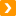 См. также:Как потребителю составить и направить претензию исполнителю (продавцу, изготовителю), в том числе о возврате денежных средств?Каковы сроки предъявления претензии для защиты прав потребителей?Каков порядок обращения потребителя к финансовому уполномоченному?